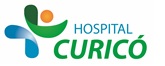 INFORMACIÓN PARA PACIENTES: “TRANSFUSION SANGUINEA”El presente documento permite entregar información al paciente respecto a la cirugía específica  a realizar,  por lo que NO CONSTITUYE  EL CONSENTIMIENTO INFORMADO.El  CONSENTIMIENTO INFORMADO, debe ser  llenado en el formulario en  la página web: www.hospitalcurico.cl,  en el enlace: https://intranet.hospitalcurico.cl/projects/consentimientoObjetivos del procedimiento:La transfusión de algún derivado de la sangre se realiza  a fin de colaborar en restablecer la salud, o la supervivencia del paciente, cuando alguna enfermedad los ha disminuido a límites que exponen a riesgos graves.Descripción del procedimiento:El procedimiento de transfusión sanguínea consiste en reponer componentes vitales de la sangre, como son glóbulos rojos, plaquetas, crioprecipitados o plasma. Antes de toda transfusión el médico responsable del enfermo habrá valorado el riesgo y los beneficios de dicho tratamiento. Todos los componentes sanguíneos se administran a través de una vena la que es puncionada dejando un catéter o aguja mientras pasa la totalidad de lo transfundido.  Para que la transfusión se lleve a cabo, se le realizarán previamente: Toma de muestra de sangre para realizar análisis y determinar su grupo sanguíneo ABO y RH, pruebas de compatibilidad sanguínea y todas las pruebas que se consideren necesarias para evitar o disminuir posibles complicaciones.Riesgos del procedimiento: Con la finalidad de prevenir posibles infecciones a través de una transfusión, en todos los componentes sanguíneos  se efectúan análisis para descartar la existencia de enfermedades que se contagian por la sangre. Sin embargo existen muy bajo  riesgo en toda transfusión a pesar de  las precauciones mencionadas, como son  contraer infecciones como: virus de la hepatitis C, virus de la hepatitis B, virus de inmunodeficiencia humana SIDA y otros virus aun menos frecuentes. Ello es debido a que existe una primera fase de la enfermedad infecciosa, llamada período de ventana, durante el cual existen agentes infecciosos en la sangre que no son detectables y por tanto pueden transmitir la enfermedad.Antes de la transfusión se comprueba que el derivado sanguíneo sea compatible con la sangre del paciente, sin embargo igual pueden producirse reacciones transfusional leves, relativamente frecuentes, como fiebre y escalofríos, fácilmente tratables.Solamente en muy raras ocasiones se han observado reacciones graves, pero que suponen un gran riesgo para el paciente, con hemólisis, edema de pulmón y reacción alérgicaAlternativas al procedimiento propuesto:No existen alternativas iguales, sin embargo,  se puede restablecer volumen con otros tratamientos y en ocasiones estimular la medula ósea para que el propio paciente restituya su componente deficitario, pero esto siempre es lento.Consecuencias de no aceptar el procedimiento:Depende de la patología que se tenga, en ocasiones se puede intentar tratamiento alternativo, sin embargo en algunos casos la negativa puede significar riesgo vitalMecanismo para solicitar más información:Mayor información  puede solicitarse  al médico tratante, medico jede servicio.Si cambia de opinión  posterior a la firma de este consentimiento, puede hacerlo saber al médico tratante, y se puede realizar la transfusión si el médico lo considera necesario aún.Revocabilidad Se me señala, que hacer si cambio de idea tanto en aceptar o rechazar el procedimiento, cirugía o terapia propuesta.